ГРАДСКА ОПШТИНА МЛАДЕНОВАЦУл. Јанка Катића бр. 6 11400 Младеновацтел./факс: 011/8241-600; 011/8230-145www.mladenovac.rsКОНКУРСНА ДОКУМЕНТАЦИЈАЈНМВ БРОЈ 2.26/2019ЈАВНА НАБАВКА МАЛЕ ВРЕДНОСТИ УСЛУГЕ ИЗРАДЕ ТЕХНИЧКЕ ДОКУМЕНТАЦИЈЕ ЗА МЕРНА МЕСТА, МОНИТОРИНГ И УПРАВЉАЊЕ ВОДОВОДНОМ МРЕЖОМ НА ТЕРИТОРИЈИ ГО МЛАДЕНОВАЦЈавно отварање понуда обавиће се 8.11.2019. године у 12,15 часова.						Октобар 2019. године																  Укупно: 38 страна                	На основу члана 39. и члана 61. Закона о јавним набавкама ("Сл. гласник РС", број 124/2012, 14/2015 и 68/2015,  у даљем тексту: Закон) и члана 6. Правилника о обавезним елементима конкурсне документације у поступцима јавних набавки и начину доказивања испуњености услова ("Сл. гласник РС", број 86/2015), Одлуке о покретању поступка јавне набавке мале вредности услуга број 03.10.404-90/2019 од 23.10.2019. године и Решења о образовању комисије за спровођење поступка јавне набавке услуга број 03.10.404-90/2019 од 23.10.2019. године, припремљена је: КОНКУРСНА ДОКУМЕНТАЦИЈАза јавну набавку услуге израде техничке документације за мерна места, мониторинг и управљање водоводном мрежом на територији ГО Младеновац, ЈНМВ бр. 2.26/2019	Садржај:I - ОПШТИ ПОДАЦИ О ЈАВНОЈ НАБАВЦИ ....................................................................................................... 3II - ПОДАЦИ О ПРЕДМЕТУ ЈАВНЕ НАБАВКЕ .................................................................................................. 4III - ТЕХНИЧКЕ КАРАКТЕРИСТИКЕ ПРЕДМЕТА ЈАВНЕ НАБАВКЕ (СПЕЦИФИКАЦИЈА) .............. 5IV - УСЛОВИ ЗА УЧЕШЋЕ У ПОСТУПКУ ЈАВНЕ НАБАВКЕ ИЗ ЧЛ. 75. И 76. ЗАКОНА И УПУТСТВО КАКО СЕ ДОКАЗУЈЕ ИСПУЊЕНОСТ ТИХ УСЛОВА  ........................................................... 17V  -  УПУТСТВО ПОНУЂАЧИМА КАКО ДА САЧИНЕ ПОНУДУ ................................................................ 19VI -  ОБРАЗАЦ ПОНУДЕ ......................................................................................................................................... 25VII - ОБРАЗАЦ СТРУКТУРЕ ЦЕНЕ ..................................................................................................................... 28VIII - ОБРАЗАЦ ИЗЈАВЕ ДА ЈЕ ПОНУЂАЧ ПОШТОВАО ОБАВЕЗЕ КОЈЕ ПРОИЗИЛАЗЕ ИЗ ВАЖЕЋИХ ПРОПИСА ЗАШТИТЕ НА РАДУ............................................................................................... 29IX - ОБРАЗАЦ ИЗЈАВЕ О НЕЗАВИСНОЈ ПОНУДИ ........................................................................................ 30X - ОБРАЗАЦ ТРОШКОВА ПРИПРЕМЕ ПОНУДЕ .......................................................................................... 31XI - ОБРАЗАЦ УЧЕШЋА ПОДИЗВОЂАЧА ........................................................................................................ 32XII - ОБРАЗАЦ ИЗЈАВЕ О ИСПУЊАВАЊУ ОБАВЕЗНИХ УСЛОВА ИЗ ЧЛАНА 75. ЗАКОНА                     ЗА ПОНУЂАЧА И ПОДИЗВОЂАЧА ..................................................................................................................... 33XIII - OБРАЗАЦ РЕФЕРЕНТНЕ ЛИСТЕ .............................................................................................................. 34XIV - ОБРАЗАЦ ПОТВРДЕ РЕФЕРЕНТНОГ НАРУЧИОЦА .......................................................................... 35XV - МОДЕЛ УГОВОРА ........................................................................................................................................... 36I - ОПШТИ ПОДАЦИ О ЈАВНОЈ НАБАВЦИ	ПОДАЦИ О НАРУЧИОЦУ	Градска Општина Младеновац	11400 Младеновац (Варош)	Ул. Јанка Катића бр. 6	Шифра делатности: 84.11 	Матични број: 07049234	ПИБ: 102152909	Интернет страница: http://www.mladenovac.rs/	ВРСТА ПОСТУПКА	Јавна набавка мале вредности. 	ПРЕДМЕТ ЈАВНЕ НАБАВКЕ	Услуге.	ЦИЉ ПОСТУПКА	Поступак јавне набавке се спроводи ради закључења уговора о јавној набавци. 	ПРАВО УЧЕШЋА У ПОСТУПКУ	Право учешћа у поступку јавне набавке мале вредности имају понуђачи који испуњавају услове прописане чланом 75. и 76. Закона.	Понуђачи доказују испуњеност услова прописаних чланом 75. и 76. Закона достављањем доказа у складу са чланом 77. Закона.	Испуњеност услова из члана 75. Закона може да се докаже достављањем писане изјаве дате под пуном материјалном и кривичном одговорношћу којом понуђач потврђује да испуњава услове, осим услова из члана 75. став 1. тачка 5. Закона. Образац изјаве чини саставни део конкурсне документације. Изјава мора бити потписана и оверена печатом понуђача.	Понуђачи су дужни да при састављању својих понуда изричито наведу да су поштовали обавезе које произилазе из важећих прописа о заштити на раду, запошљавању и условима рада, заштити животне средине, као и да немају забарану обављања делатности која је на снази у време подношења понуде, све у складу са чланом 75. Закона. 	ИЗБОР НАЈПОВОЉНИЈЕГ ПОНУЂАЧА	Наручилац ће одлуку о избору најповољније понуде донети најкасније у року од 10 дана од дана јавног отварања понуда. Избор најповољнијег понуђача ће се вршити на основу критеријума "најнижа понуђена цена".	КОНТАКТ ОСОБЕ:	За ближе информације обратите се писменим путем на mail: 	amatejic@mladenovac.rs или на факс: 011/8230-145.II - ПОДАЦИ О ПРЕДМЕТУ ЈАВНЕ НАБАВКЕ	ОПИС ПРЕДМЕТА ЈАВНЕ НАБАВКЕ	Услуга израде техничке документације за мерна места, мониторинг и управљање водоводном мрежом на територији ГО Младеновац, а у складу са позитивноправним прописима који регулишу ову област и према пројектном задатку који је дат у оквиру техничких карактеристика предмета набавке (спецификација). 	НАЗИВ И ОЗНАКА ИЗ ОПШТЕГ РЕЧНИКА ЈАВНЕ НАБАВКЕ (ОРН)	71322000 - услуге теничког пројектовања у грађевинарству за нискоградњу	ПРОЦЕЊЕНА ВРЕДНОСТ НАБАВКЕ	Процењена вредност набавке износи: 1.500.000,00 динара без ПДВ-а.III - ТЕХНИЧКЕ КАРАКТЕРИСТИКЕ ПРЕДМЕТА ЈАВНЕ НАБАВКЕ (СПЕЦИФИКАЦИЈА)1. ПРОЈЕКТНИ ЗАДАТАК за израду техничке документације за мерна места, надзор и управљање водоводном мрежом насељеног места Младеновац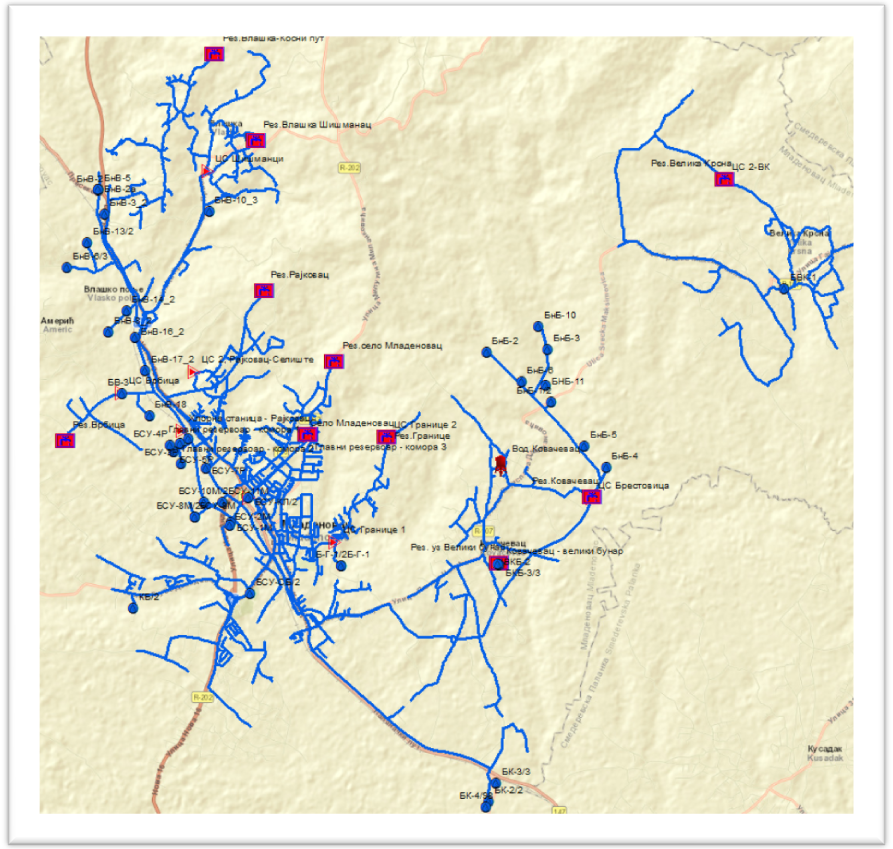 УВОДОпштина Младеновац је градска општина Града Београда. Простире се на површини од 33.904 ha. Општина се састоји из 22 насеља, у којој је према подацима из последњег пописа становништва живело 53.906 становника. Општина се састоји из једног градског насеља, Младеновца, које je седиште општине, 4 приградска и 17 сеоских насеља.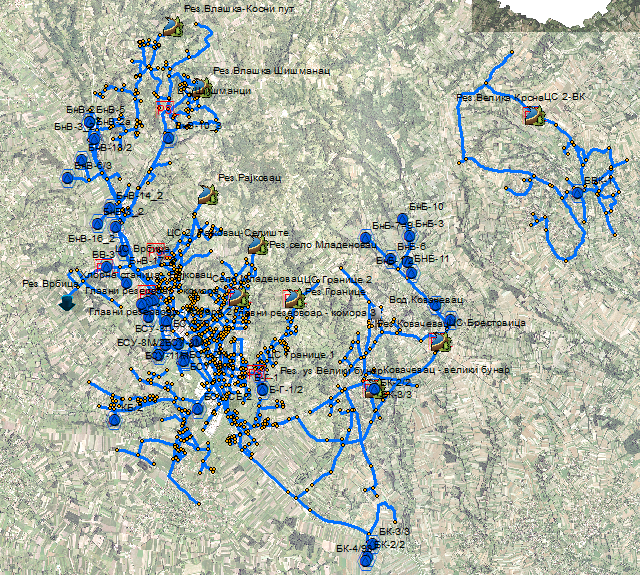 Према Водопривредној Основи Републике Србије („Службени гласник Републике Србије“, број 11/02), којом су биле дефинисане и главне смернице за решавање проблема снабдевања водом на једном или више водних подручја, општина Младеновац је била оријентисана на локалне подземне воде, на снабдевање водом са тока реке Дунава, Саве и Дрине.Према Стратегији о управљању водама на територији Републике Србије до 2034. године, из 2015. године, предвиђено је да дугорочна стратегија снабдевања водом становништва зависи првенствено од квантитета и квалитета водних ресурса на територији Републике Србије и њиховог просторног распореда. Тако се на просторима са довољним количинама вода задовољавајућег квалитета, може задржати постојећа пракса експлоатације локалних изворишта, а тек у недостатку воде ићи на регионална решења. Стратегијом је за све општине дефинисана оријентација за снабдевање водом и дат је алтернативни предлог за водоснабдевање у будућности.За општину Младеновац је наведено као постојеће стање снабдевање водом са локалних изворишта, са првом алтернативним снабдевањем питком водом у будућности из Београдског водовода. Друга алтернатива дефинисана Стратегијом о управљању водама је снабдевање из система Увац-Рзав.У складу са тим општина Младеновац развојем водопривредног система у општини (реконструкцијом и изградњом бунара) максимално покушава да искористи локални потенцијал за решење водоснабдевања у читавој општини.Тренутно се снабдевање водом општине Младеновац врши са неколико група изворишта које укупно имају око 40 бунара. Поред бунара водоводни систем чини око 10-так резервоара, 10 црпних станица и око 220 км цевовода који је тренутно евидентирану регистру. Организовано снабдевање водом врши се за насеља Град Младеновац, село Младеновац, насеља Влашка, Рајковац, Врбица, Границе, Ковачевац, Брестовица и Велика Крсна. Сем насеља Велика Крсна сва остала насеља су повезана у једну целину. Једино је насеље Велика Крсна физички одвојено од осталог система. (Има свој бунар и свој резервоар).Oпштина Младеновац је у сврху реализације програма обнове и унапређења система водоводне и канализационе инфраструктуре  Владе Републике Србије  према смерницама Канцеларије за јавна улагања Владе Републике Србије, израдила „Студију процене стања постојећег водоводног система на територији општине Младеновац“.У водоводној мрежи на подручју општине Младеновац не постоје мерачи протока којима би се пратило стање губитака и распореда воде у водоводној мрежи. те је потребно је приступити изради зона потрошње и мерних места са ЕМ мерачима протока.Груба процена губитака добија се као однос произведене и фактурисане воде према потрошачима. Према тој методологији груби губици у водоводној мрежи у претходне три године су приказани у наредној табели.Губитак воде може да настане од више фактора:- Губитака на цевоводима водоводне мреже- Губитака на нелегалним прикључцима- Губитака на чишћењу улицаКолики проценат одлази на које губитке биће могуће установити само након редовног праћења протока на водоводној мрежи, зонирања одређених зона и прављењем биланса потрошње и довода воде у те зоне.У циљу смањења губитака потребно је побољшати управљање и мониторинг објеката како би се дефинисало стање кључних објеката на мрежи као и смернице за даље унапређење.Управљање водоводном мрежом подразумева израду мерних места у систему водоводне мреже и система даљинског надзора и управљања. Израдом мерних места треба да се добију зоне потрошње у којима је могуће пратити проток воде који улази у зоне, и у зависности од потрошње воде у тим зонама процењивати губитак воде у тим зонама. На тај начин, потребно је открити у којим зонама постоје мањи или већи губици и тиме дефинисати приоритете за реконструкцију мреже. Такође, праћењем протока на мерним местима могуће је установити повећање протока воде од уобичајеног и тиме створити могућност  сигнализације квара на мрежи који можда није одмах уочљив.1.1 Општи циљ пројектаОпшти циљ пројекта је повећање ефикасности и унапређење управљања водоводом који је у надлежности Јавног комуналног предузећа „Младеновац“ из Младеновца.1.2 Примарни циљ пројектаПримарни циљ пројекта је оптимизација и унапређење постојећег водоводног система, који се огледа кроз рационализацију производње, квалитета и дистрибуције воде до крајњих корисника. Унапређење постојећег система потребно је базирати на смањењу губитака у мрежи као и смањењу оперативних трошкова и трошкова експлоатације и одржавања система. У оквиру техничке документације потребно је успоставити систем мониторинга и праћења стања предметних водних објеката у циљу успостављања ефикаснијег управљања системом.1.3 Пројектне активностиПотребно је спровести следеће пројектне активности, односно израдити следећу техничку документацију:- Претходни извештај- Пројекти мерних места, надзора и управљања објектима - Идејно решење (ИДР)- Пројекти мерних места, надзора и управљања објектима - Извод из Пројекта за грађевинску дозволу- Пројекти мерних места, надзора и управљања објектима - Пројекат за грађевинску дозволу (ПГД)- Пројекти мерних места, надзора и управљања објектима - Пројекат за извођење (ПЗИ)Постојећа планска и урбанистичка документација- Генерални план Младеновца 2021., од априла 2005. године- Просторни план градске општине Младеновац, из октобра 2012. године- План Детаљне регулације дела улице „7. Јула“ у Младеновцу- План Детаљне регулације „Баташево“ између улица Вардарске, Смедеревски пут, Фрушкогорске, Милана Благојевића и Савске у Младеновцу- План Детаљне регулације комплекса специјалне болести за инерне болести и простора између улица Боже Дамњановића, Кнеза Лазара и Димитрија Туцовића у Младеновцу.- План Детаљне Регулације Улице Моме Стевановића у Младеновцу- План Детаљне Регулације „Центар 1 и центар 2“ – Младеновац- План Детаљне Регулације за блок између Улица Краља Петра првог, Николе Пашића, Космајске и Љубе Чикића у Младеновцу- План Детаљне Регулације гробља у Рајковцу- План Детаљне регулације простора између улице Карађорђеве, магистралног пута М-23, реке Велики Луг и индустријске зоне у Младеновцу – прва фаза- План Детаљне регулације простора између улице Карађорђеве, магистралног пута М-23, реке Велики Луг и индустријске зоне у Младеновцу – друга фаза- План Детаљне Регулације „Караматићево двориште“ у Младеновцу- План Детаљне Регулације кванташке пијаце у Сенаји у Младеновцу- План Детаљне Регулације за простор око улица Николе Тесле, Милова Т.Јанковића, Милутина Мланковића и Војводе Мишића- План Детаљне Регулације улице Сестара Марјановић у Младеновцу.- План Детаљне Регулације за простор око улица Милеве Марић, Паје Јовановић и магистралног пута М-23- План Детаљне Регулације гробља у месној заједници Село Младеновац.- План Детаљне Регулације за простор између улица Милосава Влајића, Војводе Путника, Живомира Савковића и јанка Катића у Младеновцу.- Регулациони  план Тозино воће- Урбанистички пројекат проширења градског гробља у Младеновцу.1.4 Катастарско топографске подлогеПотребно је да пројектант обезбеди потребне катастарско -топографске подлоге, израђене од стране овлашћене геодетске организације, у складу са програмом геодетских радова и Законом о државном премеру и катастру, на основу којих ће израдити предметну техничку документацију.1.5 Геотехничке подлогеПотребно је да Пројектант о свом трошку обезбеди неопходно инжењерско – геолошке и геотехничке подлоге које су потребне за израду предметне техничке документације или да користи постојећу геолошку грађу која је одговарајућа за ниво детаљноси, потребне анализе и прорачуне које је неопходно извршити приликом израде техничке документације. 1.6 Постојећа техничка документацијаУ оквиру претходног извештаја потребно је да Пројектант изврши систематизацију постојеће техничке грађе која може да се искористи као подлога за израду нових пројеката, са посебним освртом на Студију процене стања постојећег водоводног система на територији градске општине Младеновац 2. ПРОГРАМ РАДОВА2.1 Геодетски радовиПотребно је урадити катастарско топографску подлогу за делове улица и објеката обухваћених пројектом. У оквиру пројекта потребно је урадити геодетко снимање и картирање терена и објеката за предметно подручје и израдити катастарско топографски план у размери 1:500 са приказом свих детаља у складу са са Законом о државном премеру и катастру и другим подзаконским актима из ове области. Снимање линијских објеката (река, пут, пруга итд...) потребно је урадити по попречним профилима и структурним линијама објекта. У оквиру снимања саобраћајница потребно је обухватити целу ширину улице укључујући трототар и зелену површину до саме ограде суседних парцела. У оквиру снимања водних и других објеката потребно је обухватити: шахтове, хидранте, надземне електро енергертске објекте, надземне телекомуникационе објекте итд. При снимању ограда или других објеката високоградње обухваћених планом обавезно снимити коту терена уз сам објекат и највишу тачку објекта на том делу. На деоница цевовода на којима се врши укрштање или паралелно вођење са трасом државног пута I и II реда, потребно је извршити снимања конструкције пута и путног појаса по попречним профилима на међусобном растојању од максимално 25м. У делу где се траса цевовода укршта или паралелно води са државним путем потребно је израдити попречне профиле са уцртаним елементима путне конструкције (саобраћајница, банкина, тротоар, канал, насип, усек, засек, ограду и друге објекте), границе парцеле пута и границе путног појаса.Предметну документацију потребно је доставити инвеститору у 3 примерка у форми елабората у штампаном и електронским облику.3. ПРОГРАМ УСЛУГА3.1 Инвентаризација податакаУ оквиру претходног извештаја потребно је извршити систематизацију расположивих подлога и података, као и прикупљање и обраду додатних података и формирати геопросторну и алфанумеричку базу података, која ће се предати наручиоцу.Структуру базе података потребно је пројектовати и презентирати наручиоцу у оквиру методологије за израду пројекта.3.2 Информациони системУ циљу побољшања функционалности водоводне мреже насељеног места Младеновац потребно је израдити географски информациони систем постојећих и пројектовних објеката у оквиру водоводног система Младеновца. Пројектована апликација за развој ГИС-а мора да подржи унос и управљање следећим водним објектима: цевоводи, водозахвати, бунари, каптаже, затварачи, резервоари, прекидне коморе, црпне станице, хидранти, мерна места, објекте за третман и контролу квлитета воде, потрошаче, као и друге објекте који се налазе у систему. У оквиру ГИС-а потрошача потребно је евидентирати позиције свих потрошача, оквирну трасу њихових прикључака на уличну мрежу, као и њихове евиденционе бројеве водомера.Сва опрема у предметним шахтовима, резервоарским затварачницама, црпним станицама и друга хидро машинска опрема у ГИС-у треба да буду приказана са фотографијом полажаја опреме, скицом начина везивања опреме у dwg формату, као и стањем хидромашинске опреме.Инвеститору је потребно доставити ГИС водоводног система унесен у одговарајући софтвер, заједно са софтвером. Софтвер треба да садржи један модул за едитовање и допуну података и три модула само за прегледање података. Уз испоруку софтвера потребно је извршти обуку техничких лица које одреди ЈКП „Младеновац“ за коришћење ГИС софтвера. Избор ГИС апликације, функционалност и начин коришћења предмет су методологије за израду пројекта.3.3 ХидротехникаАнализа потреба за водомНа основу регистра потрошача и података о њиховој потрошњи, извршити оквирну анализу потреба за водом потрошача прикључених на водоводну мрежу, као и потенцијалну потребу  за прикључењем делова тренутно независних водоводних система.Израда математичког модела и хирауличке анализеНа основу података о постојећој водоводној мрежи водоводног система Младеновца (цевоводи, потрошачи и водни објекти система) и потреба за водом, потребно је урадити математички модел водоводне мреже. У оквиру математичког модела потребно је спровести следеће анализе:-  стања притисака у водоводној мрежи,- анализу стања протицаја у водоводној мрежи,- анализу стања мреже за време пожара- оквирну aнализу губитака у водоводној мрежи,- прорачун за димензионисање будуће водоводне мрежеЗонирање водоводне мреже и израда пројекта мерних местаПре анализе стања губитака у водоводној мрежи, потребно је израдити мерна места која ће у реалном времену приказивати потрошњу у водоводној мрежи, а самим тим и потенцијалне губитке. У ту сврху потребно је извршити анализу зона потрошње, дефинисати распоред, број и тип мерача протока које је потребно инсталирати у оквиру водоводног система. Приликом одређивања зона потребно је приказати техничка решења за успостављања зона потрошње. Предметну анализу и концепцију техничких решења потребно је приказати у оквиру пројекта мерних места (идејно решење ИДР, извод из пројекта за грађевинску дозволу и пројекат за грађевинску дозволу ПГД, пројекат за извођење ПЗИ).Унапређења управљања водоводним системомУ оквиру ове анализе потребно је дефинисати распоред мерно регулационих места која имају за циљ да омогуће даљинску контролу система у реалном времену, као и прикупљање података за процену рада и унапређење рада система водоснабдевања, тако да све појединачне компонете функционишу као систем. С тим у вези потребно је дефинисати број и распоред регулационих вентила, мерачи протока, уређаји за мерење притиска и мерача нивоа воде у резервоарима. Опрема у оквиру водоводног система Пројектант је дужан да у оквиру предложених техничких решења предлаже савремене материјале и опрему који гарантују квалитет, функционалност, поузданост и трајност приликом експолоатације. Сва наведена опрема и материјали морају да задовољавају европске стандарде и критеријуме у погледу квалитета.Цевоводи и арматураСву опрему у мрежи предвидети за притиске до 10 бара и према потреби за веће. Приликом избора цевног материјала водити рачуна да он задовољава стандарде у погледу квалитета и заштите животне средине. Спајање цевовода обезбедити на начин да задовољава стандарде у погледу водонепропусности.Мерачи протокаПредвидети електромагнетни тип мерача протока са дужинама правих деоница испред и иза мерача протока према препорукама произвођача опреме тако да се задовоље најповољнији хидраулички услови за његов несметан рад. Све мераче протока предвидети за мерење у једном смеру, осим ако није посебно дефинисано за појединачни случај. Пречнике водомера дефинисати у складу са формираним оквирним хидрауличким моделом и очекиваним протоцима у систему. Мераче протока пројектовати за нормалан рад у квиру опсега брзина протока од 1 – 3 m/s и потребно је у овом опсегу димензионисати исте. Електромагнетни мерач протока предвидети са потребним степеном заштите  од рада у потопљеном стању (IP68).Предвидети да мерачи протока буду повезани на SCADA систем и у реалном времену шаљу податке о тренутним вредностима протока у контролни центар на локацији коју одреди инвеститор.Мерачи треба при очитавању да имају тачност бољу или једнаку 0.5%, да имају могућност мерења у оба смера, додатну електроду за детекцију делимично испуњеног цевовода, дисплеј за приказивање тренутног и кумулативног протока, сертификат за употребу у питким водама, могућност дијагностике сензора и трансмитера без демонтаже уређаја.Поред ЕМ мерача протока обавезно предвидети аларме за детекцију воде на месту уградње мерача и аларм за случај да мерач није у функцији. Сва опрема треба да буде повезана на SCADA систем.Мерачи притискаПредвидети мераче притиска за рад у опсегу 0-20 бара, за мерење притиска питке воде у цевоводу. Предвидети сензоре са потребним степеном заштите од рада у потопљеном стању.Мерачи притиска треба да имају дисплеј за праћење релативног и апсолутног притиска. Потребно је да мерачи притиска буду повезани на SCADA систем и да се резултати притиска у реалном времену шаљу у контролни центар.Мерачи нивоаПредвитети у резервоарима мерење нивоа воде помоћу сонди на принципу хидростатичког притиска, са интегрисаном преднапонском заштитом, класе тачности мин 0.2% и са механичком заштитом IP68. Сонде треба да буду повезане на SCADA систем и да у реалном времену шаљу податке о нивоу воде у резервоару у контролни центар.Секторски затварачиОптималну величину регулационих вентила дефинисати према брзини протока, узводном и низводном притиску и осталим критеријумима пројектовања који укључују индекс кавитације вентила, притисак испарења течности, услове узводно и низводно од инсталације и др. Предвидети да оптимална брзина протока код регулационих вентила  буде v=2 – 2,5 m/s, са могућношћу опсега  од 1 m/s дo 4 m/s.  Регулационе вентиле предвидети да углавном раде у једном смеру протока, осим у случајевима где је двосмерни рад неопходан. На местима предвиђеним пројектом мерних места и зонирањем мреже, предвидети да управљање вентила буде могуће ручно и даљинским путем из контролног центра.Регулатор притискаНакон израде пројекта зонирања и мерних места и израде оквирног хидрауличког модела предвидети регулаторе притиска у зонама у којима притисак у мрежи прелази 6 бара.  Регулатор треба да регулише притисак на излазу без обзира на флуктуације протока и притиска испред регулатора. Регулатори треба да буду за хоризонталну уградњу.Предвидети да се прикупљање података, надзор и управљање мерним местима и системом врши у ЈКП “Младеновац“. Потребно је у оквиру просторија ЈКП дефинисати простор у коме ће да се монтира опрема која треба да надгледа цели систем.Хидротехничко димензионисање водних објекатаНа основу урађеног хидрауличког модела, одредити стање притисака и протицаја као и распоред губитака у водоводној мрежи. Потребно је предвидети кључне објекте који су битни са становишта функционисања постојећег система и мере за њихово унапређење.Приликом пројектовања, обратити посебну пажњу на заштиту животне средине, у свему према Закону о заштити животне средине ("Сл. гласник РС", бр. 135/2004, 36/2009, 36/2009 - др. закон, 72/2009 - др. закон, 43/2011 - одлука УС и 14/2016) и Закону о управљању отпадом (Сл. гласник РС", бр. 36/2009, 88/2010 i 14/2016), као и Правилнику о поступању са отпадом који садржи азбест ("Сл. Гласник РС", бр. 75/2010). Потребно је посветити посебну пажњу процесу уклањања отпада са локација током извођења радова, те је неопходно већ у фази пројектовања сагледати отпадни материјал са количинама, према категоријама материјала. Сагледати постојање опасног отпада и одреди смернице за даље прегледе, анализе и предвидети и припремити податке за радове повезане са заштитом животне средине и управљањем отпада. У поступку пројектовања потребно је применити мере заштите од пожара и експлозија утврђене законима, техничким прописима , стандардима и другим актима којима је уређена област заштите од пожара. Анализа имовинско правних односа и усклађености урбанистичко планске документацијеУ оквиру предложених техничких решења потребно је новопројектоване објекте лоцирати унутар јавних површина - у регулацији постојећих соабраћајница или парцелама у јавној својини.За сва одабрана техничка решења а на основу спроведених анализа потребно је примењивати савремене материјале и технологије. Приказ и визуализацију пројекта потребно је урадити у складу са најсавременијим стандардима у области пројектовања а све у складу са методологијом за израду пројекта.3.4 Статика и конструкцијеСтатички прорачун конструкцијаЗа потребе израде наведених пројеката потребно је урадити статичке прорачуне у складу са техничким прописима и важећом законском регулативом, у складу са техничким прописима и важећом регулативом, у оквиру пројекта конструкције.На основу спроведених анализа и димензионисања потребно је урадити одговарајућу графичку (планови оплате и арматуре) и нумеричку документацију.3.5 Електро инсталације и аутоматикаЕлектро инсталацијеЗа потребе мерних места са електро магнетним мерачима протока потребно је обезбедити електрично напајање струјом у складу са условима имаоца јавних овлашћења за прикључење објеката на електродистрибутивну мрежу. У случају да не постоји могућност прикључка на електродистрибутивну мрежу потребно је предвидети алтернативно техничко решење за независни систем напајања енергијом.АутоматикаЗа предметне објекте предвидети аутоматику (опрему и софтвер) за повезивање у јединствен надзорно управљачки систем. На систем је потребно повезати будућа мерна места и постојеће објекте (резервоар, црпна станица, затварачи, бунари).Систем контроле биће изведен тако да омогући интреграцију свих функционалних делова на највишем нивоу управљања, а истовремено, и аутономни рад сваког наведеног техничко-технолошког дела осталих нивоа контролисања. Систем је хијерархијски организован у три нивоа, где сваки ниво има сопствени степен аутоматизације:	1) ниво – локална мануална контрола	2) ниво – локална аутоматска контрола (ПЛК –прог.лог.контролер)	3) ниво – даљинска аутоматска контрола – независан рад система (SCADA)Мерење протока и притиска на дистрибутивним цевоводима са регулацијом предвидети да се  изведе уградњом: 	- електромагнетних мерача протока одговарајућих пречника, NP16, излазног сигнала 4-20 mА,	- трансмитера притиска, мерног опсега 0-10 бара, излазног сигнала 4-20 mА, 	- регулационих (контролних) вентила са електромоторним погоном и позиционером за надзор отварања вентила (на местима где је потребно) које се контролише из контролно-командног центра преко локалног ПЛК. За уградњу мерних уређаја нпр. регулационих вентила планирана је изградња мерних бетонских шахтова са обезбеђеном дренажом. Минимална висина светлог отвора окана предвидети 2,0 метра са отворима у плочи потребних димензија ради обезбеђења могућег монтирање и демонтирање опреме (мерних уређаја и фазонских комада и арматуре), са напоменом да само мерна-регулациона опрема мора бити смештена у окну.  Такође на локацијама на којима су предвиђена само мерења протока и притиска без регулације, мерни сензори се  постављају у ревизиона окна са степеном заштите ИП68, као заштите од евентуалних поплава. Ревизиона окна предвидети за израду од бетона МБ 30 са мазањем пенетратом неопходним за  добијање водонепроусности  објекта.У оквиру резервоарских комплекса потребно је предвидети периметарску заштиту, заштиту од удара грома, док је у случају црпних постројења потребно предвидети заштиту и рану детекцију пожара.За реализацију преноса података од појединачних мерних места до управљачког центра користиће се следећи принцип:За прикључење свих сензора и регулационих вентила на локалне ПЛК разводне ормане предвидети кабловске везе. За реализацију преноса података од мерних места до управљачког центра предвидети пренос искључиво даљинским путем.За реализацију система у управљачком центру предвидети следећу опрему и софтвере:	- SCADA софтвер реномираног светског произвођача са одговарајућим бројем тагова и важећим корисничким лиценцама	- преносиви ”notebook” рачунар реномираног произвођача са апликативним софтвером за одржавање инсталираног система, 	- колор А3 ласерски штампач, и 	- непрекидно напајање струјом (УПС) 600 VАНа постојећем SCADA компјутеру биће вршене следеће функције:- надзор функција (он-лине праћење мерених величина, оперативних и алармних стања, статус комуникације на основу принципа динамичких слика),- контролне функције (отварање/затварање ЕМ вентила, итд.),- функције извештавања (графикони са трендовима и архивирање података за даљу  обраду и израду извештаја и анализа).4. ПРЕДМЕТ ПРОЈЕКТАПредметном техничком документацијом потребно је обухватити израду мерних места и система даљинског надзора и управљања у циљу модернизације и унапређења управљања постојећег водоводног система подручја општине Младеновац. С тим у вези потребно је извршити следеће кључне активности:	- Формирање информационог система објеката и потрошача у мрежи	- Израда математичког модела водоводног система са приказом потрошача и свим пратећим анализама (анализа потрошње, анализа губитака, анализа стања приликом пожара, итд..)	- Зонирање постојеће мреже 	- Пројектовање уређаја за мониторинг стања целокупне мреже (мерачи протока и притиска) 	- Унапређење система за мониторинг и даљинско управљање свим објектима системаУ циљу побољшања управљање и формирања система за мониторинг губитака у мрежи потребно је спровести зонирање мреже и израду математичког модела на основу кога ће се вршити сви наведени прорачуни. У оквиру дефинисаних зона потребно је одредити локације сталних мерних места који ће бити у функцији сталног мониторинга система.  У оквиру хидрауличког прорачуна потребно је извршити анализу дистрибуције и рада постојећих црпних станица и затварача, дефинисати стање притисака у мрежи и предвидети постављање објеката за регулацију притиска. Како би се побољшала стабилност дистрибуције воде у оквиру градске мреже потребно је извршити анализу положаја шахтова и секцијских затварача у оквиру система као и изградњу или реконструкцију постојеће водоводне мреже.У оквиру постојећих и планираних објеката потребно је предвидети решења за мониторинг (нивоа воде у резервоару, притиска и протока у кључним чворовима у мрежи). За све објекте система отребно је предвидети одговарајућу електроенергетску и телекомуникациону инфраструктуру како би се осигурало њихово функционисање у оквиру постојећег SCADA система.За све наведене објекте потребно је урадити одговарајућу пројектно техничку документацију у складу са Законом о планирању и изградњи, Законом о водама и другим законима и подзаконским актима. На нивоу идејног решења потребно је разрадити детаљну концепцију и микролокацију свих нових и постојећих објеката. На основу сагледавања имовинско правних односа, доступног планског основа за издавање локацијских услова, техничких решења и технологије потребно је дефинисати фазност и динамику реализације комплетне инвестиције а све кроз претходни извештај.Техничку документацију за грађевинску дозволу и за извођење потребно је урадити по фазама у складу са Идејним решењем и прибављеним локацијским условима.5. ТЕХНИЧКА ДОКУМЕНТАЦИЈА КОЈУ ЈЕ ПОТРЕБНО ИЗРАДИТИ5.1 Претходни извештајУ оквиру претходног извештаја поребно је извршити анализу стања постојећег водоводног система насељеног места Младеновац. Израдити регистар објеката и потрошача у мрежи (у оквиру географско информационог система) и на бази анализе планског и имовинског основа дати методологију за израду техничке документације. У оквиру претходног извештаја потребно је дефинисати и динамику реализације појединих активности у оквиру уговореног рока, као и ограничења и ризике по успешну реализацију.5.2 Идејно решењеНа нивоу идејног решења потребно је дефинисати комплетну концепцију трасе и микролокацију свих објеката које је потребно реконструисати или изградити. У оквиру идејног решења потребно је приказати фазе реализације инвестиционих активности.Идејно решење се израђује за потребе прибављања локацијских услова, у складу са Законом о планирању и изградњи.Техничка документација идејног решења се састоји од следећих делова:	- Главна свеска	- Пројекти:		- Хидротехничких инсталација-израђује се за одређене објекте и групу у складу са дефинисаним фазама реализације.5.3 Пројекат за грађевинску дозволуПројекат за грађевинску дозволу је скуп међусобно усаглашених пројеката којим се дефинишу положај и капацитет објекта на локацији, функционалност са становишта технолошких и других захтева, просторно обликовање, избор конструкцијског система, димензионисање главних елемената конструкције, избор грађевинских производа и потребне перформансе у вези са њиховим битним  карактеристикама, инсталација и избор опреме, чиме се обезбеђује испуњеност локацијских услова и основних захтева за објекат, и др.Техничка документација пројекта за грађевинску дозволу се састоји од следећих делова:	- Главна свеска	- Извод из пројекта за грађевинску дозволу	- Пројекти:		- Хидротехничких инсталација		- Конструкције		- Електроенергетских инсталација		- Централног система надзора и управљањаПројекат за грађевинску дозволу се ради за објекат или групу објеката према фазама дефинисаним у идејном решењу.Пројекат за грађевинску дозволу подлеже техничкој контроли. Вршиоца техничке контроле одређује и трошкове сноси инвеститор.5.4 Пројекат за извођењеПројекат за извођење је скуп међусобно усаглашених пројеката неопходних за извођење грађевинских, занатских, инсталатерских радова и других радова, којим се утврђују грађевинско-техничке, технолошке и експлоатационе карактеристике објекта са опремом и инсталацијама, начин контроле и осигурања квалитета грађевинских производа, техничко-технолошка и организациона решења за изградњу објекта, инвестициона вредност објекта, као и услови одржавања објекта. Техничка документација пројекта за извођење се састоји од следећих делова:	- Главна свеска	- Пројекти:		- Хидротехничких инсталација		- Конструкције		- Електроинсталација		- Централног система надзора и управљањаТехничку документацију израдити у свему према важећем Закону о планирању и изградњи (''Службени гласник РС'', бр. 72/09, 81/09-исправка, 64/10 одлука УС, 24/11 i 121/12, 42/13–одлука УС, 50/2013–одлука УС,  98/2013–одлука УС, 132/14, 145/14, 83/18, 31/19 и 37/19) и  одредбама Правилника о садржини, начину и поступку израде и начину вршења контроле техничке документације према класи и намени објеката (“Службени гласник РС”, бр.73/2019) и осталом важећом законском регулативом, нормама и прописима.6. Методологија израде Пројектно техничку документацију потребно је урадити у складу са BIM принципима и стандардима у оквиру израде техничке документације. Приликом израде техничке документације и концепта пројекта потребно је користити софтверске пакете и алате који омогућавају моделирање инфрастуктурних објеката са приказом физичких и функционалних карактеристика којима се може постићи брза размена података и интеракција свих учесника на изради пројекта у циљу доношења оптимални одлука и правих техничких решења. За потребе израде техничке документације потребно је да Понуђач достави методологију и начин рада приликом израде техничке документације која је усаглашена за горе наведеним концептом, Законима и подзаконским актима као и правилим добре струке и праксе. 7. Достављање документацијеТражену техничку документацију израдити и доставити инвеститору у 3 (три) примерка у штампаном облику као и 3 (три) примерка у електронској форми.Пројектну документацију испоручити и у изворном електронском облику, у коме је и урађен одређени део пројекта. (dwg, excel, word, bim, tower,..).Обавезе инвеститора:Инвеститор обезбеђује податке из катастра подземних инсталација, податке из Студије процене стања постојећег водоводног система на територији општине Младеновац, као и додатне информације неопходне за израду тражене техничке документације а које се тичу постојеће водоводне мреже која је у надлежности ЈКП „Младеновац“.Инвеститор обезбеђује пуномоћје пројектанту за подношење захтева надлежном органу за издавање локацијских услова и грађевинске дозволе. Инвеститор одређује вршиоца техничке контроле и сноси трошкове вршења техничке контроле пројекта за грађевинску дозволу.Обавезе пројектанта:Све евентуалне примедбе вршиоца техничке контроле Пројектант у најкраћем року отклања о свом трошку. Пројектант је у обавези да отклони евентуалне недостатке у техничкој документацији уочене од стране инвеститора, односно надлежног органа за издавање локацијских услова, односно грађевинске дозволе, у року од 15 дана од уочавања истих. IV - УСЛОВИ ЗА УЧЕШЋЕ У ПОСТУПКУ ЈАВНЕ НАБАВКЕ ИЗ ЧЛ.75. И 76. ЗАКОНАИ УПУТСТВО КАКО СЕ ДОКАЗУЈЕ ИСПУЊЕНОСТ ТИХ УСЛОВА4.1 Право учешћа у поступку јавне набавке мале вредности у обе партије имају понуђачи који испуњавају ОБАВЕЗНЕ УСЛОВЕ за учешће у поступку из члана 75. Закона, и то: да је понуђач регистрован код надлежног органа, односно уписан у одговарајући регистар (чл.75.ст.1. тач.1) Закона);да понуђач и његов законски заступник није осуђиван за неко од кривичних дела као члан организоване криминалне групе, да није осуђиван за кривична дела против привреде, кривична дела против животне средине, кривично дело примања или давања мита, кривично дело преваре (чл.75.ст.1. тач.2) Закона);(брисана);да је понуђач измирио доспеле порезе, доприносе и друге јавне дажбине у складу са прописима Републике Србије или стране државе када има седиште на њеној територији (чл.75.ст.1. тач.4) Закона);да има важећу дозволу надлежног органа за обављање делатности која је предмет јавне набавке, ако је таква дозвола предвиђена посебним прописом (чл.75.ст.1. тач.5) Закона). - Не постоји дозвола за обављање делатности која је предмет ове јавне набавке.	Понуђач је дужан да при састављању понуде изричито наведе да је поштовао обавезе које произлазе из важећих прописа о заштити на раду, запошљавању и условима рада, заштити животне средине, као и да нема забарану обављања делатности која је на снази у време подношења понуде (чл. 75. ст. 2. Закона).4.1.2 Уколико понуђач подноси понуду са подизвођачем, у складу са чланом 80. Закона, подизвођач мора да испуњава обавезне услове из члана 75. став 1. тач. 1.- 4. Закона, а услов из члана 75. став 1. тачка 5. Закона, за део набавке који ће понуђач извршити преко подизвођача. 4.1.3 Уколико понуду подноси група понуђача, сваки понуђач из групе понуђача, мора да испуни обавезне услове из члана 75. став 1. тач. 1.- 4. Закона, а додатне услове испуњавају заједно. Услов из члана 75. став 1. тачка 5. Закона, дужан је да испуни понуђач из групе понуђача којем је поверено извршење дела набаке за који је неопходна испуњеност тог услова.4.2 Право учешћа у поступку јавне набавке имају понуђачи који испуњавају ДОДАТНЕ УСЛОВЕ за учешће из члана 76. ЗЈН, и то:4.2.1 У погледу пословног капацитета: сматра се да понуђач располаже неопходним пословним капацитетом уколико је у периоду од 2017. г, 2018. г. и 2019. године - до дана објаве позива за подношење понуда, израдио  најмање две техничке документације мерних места, надзора и управљања водоводном мрежом, за које је издата грађевинска дозвола, односно решење о одобрењу за извођење радова.4.2.2 У погледу кадровског капацитета: сматра се да понуђач располаже довољним кадровским капацитетом уколико у тренутку подношења понуде има у складу са Законом о раду, радно ангажована лица одговарајуће струке која ће бити ангажована на извршењу предметне услуге, и то најмање:	- 3 (три) дипломирана инжењера грађевине са важећом лиценцом ИКС број 313 или 314;  	- 1 (једног) дипломираног инжењера грађевине са важећом лиценцом ИКС број 310; 	- 1 (једног) дипломираног инжењера електротехнике са важећом лиценцом ИКС број 350;	- 1 (једног) дипломираног инжењера електротехнике са важећом лиценцом ИКС број 352.4.3 Упутство за доказивање испуњености услова за учешће у поступку у складу са чланом 77. Закона 	Понуђачи доказују испуњеност услова прописаних чланом 75. и 76. Закона, достављањем доказа у складу са чланом 77. Закона.	4.3.1 У складу са чланом 77. став 4. Закона, понуђачи доказују испуњеност обавезних услова из члана 75. достављањем Изјаве којом под пуном материјалном и кривичном одговорношћу потврђују да испуњавају све услове, осим услова из члана 75. став 1. тачка 5. Закона који се доказује копијом тражене важеће лиценце (Образац Изјаве је саставни део конкурсне документације - образац бр. 6).Уколико понуду подноси група понуђача: Изјава мора бити потписана од стране овлашћеног лица сваког понуђача из групе понуђача и оверена печатом. Уколико понуђач подноси понуду са подизвођачем: понуђач је дужан да достави Изјаву подизвођача, потписану од стране овлашћеног лица подизвођача и оверену печатом. 4.3.2 У складу са чланом 77. став 2. Закона, понуђачи доказују испуњеност додатних услова из члана 76. став 2. Закона, достављањем:4.3.2.1	У погледу пословног капацитета, понуђач је у обавези да достави:       -	 Образац референтне листе (образац бр. 8 у конкурсној документацији), попуњен, потписан и оверен;       -	 Образац потврде референтних наручилаца / корисника (образац бр. 9 у конкурсној документацији), попуњен, потписан и оверен. Понуђачи могу доставити потврду референтног наручиоца и на другом обрасцу и у другој форми под условом да садржи све обавезне елементе (податке) које садржи образац потврде бр. 9 из конкурсне документације;       - 	 Фотокопије уговора на које се односе достављене потврде референтне листе.4.3.2.2	У погледу кадровског капацитета, понуђач је у обавези да за лице/а која ће бити ангажована на извршењу предметне услуге, достави следеће доказе:Фотокопија одговарајућег М обрасца - пријава на обавезно социјално осигурање*,Фотокопија уговора о радном ангажовању закључен у складу са Законом о раду,Фотокопија лиценце са потврдом о важности лиценце.	* У случају да понуђач нема одговарајући М образац, уз фотокопију наведеног уговора мора поднети доказ да је пријаву на обавезно социјално осигурање, односно своје обавезе у вези са наведеним, извршио (ће извршити) у складу са чланом 35. став 2. Закона о раду, без обзира на основ ангажовања. У овом случају се ради о уговорима о раду ван радног односа (нпр. уговор о привременим и повременим пословима, уговор о допунском раду, уговор о делу (ако ангажује лице ван своје делатности)), а у зависности од садржине уговора о радном ангажовању и момента ступања на рад ангажованог лица, доставља или не доставља одговарајући М образац за то лице, односно, одговарајући доказ да је то лице пријављено (ће бити пријављено) на обавезно социјално осигурање у складу са позитивним прописима (члaн 35. стaв 2. Зaкoнa o рaду, прe свих).4.4 Понуђач није дужан да доставља на увид доказе који су јавно доступни на интернет страницама надлежних органа.Наручилац не може одбити као неприхватљиву понуду зато што не садржи доказ одређен овим законом или конкурсном документацијом, ако је понуђач навео у понуди интернет страницу надлежног органа на којој су тражени подаци јавно доступни. 4.5 Наручилац може пре доношења одлуке о додели уговора да тражи од понуђача, чија је понуда оцењена као најповољнија, да достави на увид оригинал или оверену копију свих или појединих доказа о испуњености услова.Ако понуђач у остављеном примереном року, који не може бити краћи од 5 дана, не достави на увид оригинал или оверену копију тражених доказа, наручилац ће његову понуду одбити као неприхватљиву.4.6 Понуђач је дужан да без одлагања писмено обавести наручиоца о било којој промени у вези са испуњеношћу услова из поступка јавне набавке, која наступи до доношења одлуке, односно закључења уговора, односно током важења уговора о јавној набавци и да је документује на прописани начин.V  -  УПУТСТВО ПОНУЂАЧИМА КАКО ДА САЧИНЕ ПОНУДУ	ЈЕЗИК ПОНУДЕ	Понуда и остала пратећа документација која је захтевана мора бити на српском језику. 	Документација, уколико је дата на страном језику, мора бити преведена на српски језик и оверена од стране судског тумача.		НАЧИН ПРИПРЕМАЊА ПОНУДА	Понуђачи су у обавези да понуду припреме и поднесу у складу са овом конкурсном документацијом.	НАЧИН НА КОЈИ ПОНУДА МОРА ДА БУДЕ САЧИЊЕНА	Понуде се могу доставити непосредно или путем поште у затвореној коверти или кутији, затворену на начин да се приликом отварања понуда може са сигурношћу утврдити да се први пут отвара. 	На полеђини коверте или на кутији треба да буде написан назив и адреса понуђача.   	У случају да понуду подноси група понуђача, на коверти је потребно назначити да се ради о групи понуђача и навести називе и адресе свих учесника у заједничкој понуди.	Понуду доставити на адресу: 	Градска општина Младеновац, Комисија за јавну набавку, ул. Јанка Катића бр. 6, 11400 Младеновац; са назнаком: "Понуда за јавну набавку услуге израде техничке документације за мерна места, мониторинг и управљање водоводном мрежом на територији ГО Младеновац, ЈНМВ број 2.26/2019 - НЕ ОТВАРАТИ".		Благовременом понудом сматраће се она која је примљена код наручиоца до 8.11.2019. године до 12,00 часова.	 	Понуде примљене после наведеног рока сматраће се неблаговременим.	Неблаговремене понуде неће се разматрати и биће враћене подносиоцу неотворене.	Позив за подношење понуда и конкурсна документација објављени су на Порталу јавних набавки и интренет страници градске општине Младеновац www.mladenovac.rs,  дана 30.10.2019. године.	НАЧИН И МЕСТО ПРЕУЗИМАЊА КОНКУРСНЕ ДОКУМЕНТАЦИЈЕ:	Конкурсна документација се преузима са Портала јавних набавки на сајту http://portal.ujn.gov.rs/ или интернет странице Наручиоца http://www.mladenovac.rs/	ЈАВНО ОТВАРАЊЕ ПОНУДА: 	Јавно отварање понуда обавиће се у дану истека за достављање понуда, односно 8.11.2019. године са почетком у 12,15 часова.	Отварање понуда је јавно и може присуствовати свако заинтересовано лице.	У поступку отварања понуда могу активно учествовати само овлашћени представници понуђача.	ПОНУДЕ СА ВАРИЈАНТАМА	Подношење понуда са варијантама није допуштено.	ПАРТИЈЕ	Предмет јавне набавке није обликован у партије.	НАЧИН ИЗМЕНЕ, ДОПУНЕ И ОПОЗИВА ПОНУДЕ 	У року за подношење понуде понуђач може да измени, допуни или опозове своју понуду на начин који је одређен за подношење понуде.	Понуђач је дужан да јасно назначи који део понуде мења односно која документа накнадно доставља. 	Измену, допуну или опозив понуде треба доставити на адресу: Градска општина Младеновац, Комисија за јавну набавку, ул. Јанка Катића бр. 6, 11400 Младеновац  са назнаком: „Измена понуде за јавну набавку услуге израде техничке документације за мерна места, мониторинг и управљање водоводном мрежом на територији ГО Младеновац, ЈНМВ бр. 2.26/2019 - НЕ ОТВАРАТИ” или „Допуна понуде за јавну набавку услуге израде техничке документације за мерна места, мониторинг и управљање водоводном мрежом на територији ГО Младеновац, ЈНМВ бр. 2.26/2019 - НЕ ОТВАРАТИ” или „Опозив понуде за јавну набавку услуге израде техничке документације за мерна места, мониторинг и управљање водоводном мрежом на територији ГО Младеновац, ЈНМВ бр. 2.26/2019 - НЕ ОТВАРАТИ” или „Измена и допуна понуде за јавну набавку услуге израде техничке документације за мерна места, мониторинг и управљање водоводном мрежом на територији ГО Младеновац, ЈНМВ бр. 2.26/2019 - НЕ ОТВАРАТИ ".  	На полеђини коверте или на кутији навести назив и адресу понуђача. У случају да понуду подноси група понуђача, на коверти је потребно назначити да се ради о групи понуђача и навести називе и адресу свих учесника у заједничкој понуди.  	По истеку рока за подношење понуда понуђач не може да повуче нити да мења своју понуду.	УЧЕСТВОВАЊЕ У ЗАЈЕДНИЧКОЈ ПОНУДИ ИЛИ КАО ПОДИЗВОЂАЧ	Понуђач подноси само једну понуду.	Понуђач који је самостално поднео понуду не може истовремено да учествује у заједничкој понуди или као подизвођач, нити исто лице може учествовати у више заједничких понуда. 	У Обрасцу понуде (поглавље VI), понуђач наводи на који начин подноси понуду, односно да ли подноси понуду самостално, или као заједничку понуду, или подноси понуду са подизвођачем.	ПОНУДА СА ПОДИЗВОЂАЧЕМ	Уколико понуђач подноси понуду са подизвођачем дужан је да у Обрасцу понуде наведе да понуду подноси са подизвођачем, проценат укупне вредности набавке који ће поверити подизвођачу, а који не може бити већи од 50%, као и део предмета набавке који ће извршити преко подизвођача. 	Понуђач у Обрасцу понуде наводи назив и седиште подизвођача, уколико ће делимично извршење набавке поверити подизвођачу. 	Уколико уговор о јавној набавци буде закључен између наручиоца и понуђача који подноси понуду са подизвођачем, тај подизвођач ће бити наведен и у уговору о јавној набавци. 	Понуђач је дужан да за подизвођаче достави доказе о испуњености услова који су наведени у конкурснoj документацији, у складу са упутством како се доказује испуњеност услова.	Понуђач у потпуности одговара наручиоцу за извршење обавеза из поступка јавне набавке, односно извршење уговорних обавеза, без обзира на број подизвођача. 	Понуђач је дужан да наручиоцу, на његов захтев, омогући приступ код подизвођача, ради утврђивања испуњености тражених услова.	ЗАЈЕДНИЧКА ПОНУДА	Понуду може поднети група понуђача.	Уколико понуду подноси група понуђача, саставни део заједничке понуде мора бити споразум којим се понуђачи из групе међусобно и према наручиоцу обавезују на извршење јавне набавке, а који садржи податке из члана 81. став 4. тач. 1. - 2. Закона, и то: податке о члану групе који ће бити носилац посла, односно који ће поднети понуду и који ће заступати групу понуђача пред наручиоцем и опис послова сваког од понуђача из групе понуђача у извршењу уговора.	Група понуђача је дужна да достави све доказе о испуњености услова који су наведени у конкурсној документацији, у складу са упутством како се доказује испуњеност услова.	Понуђачи из групе понуђача одговарају неограничено солидарно према наручиоцу. 	Задруга може поднети понуду самостално, у своје име, а за рачун задругара или заједничку понуду у име задругара.	Ако задруга подноси понуду у своје име за обавезе из поступка јавне набавке и уговора о јавној набавци одговара задруга и задругари у складу са законом.	Ако задруга подноси заједничку понуду у име задругара за обавезе из поступка јавне набавке и уговора о јавној набавци неограничено солидарно одговарају задругари.	ВАЛУТА И НАЧИН НА КОЈИ МОРА ДА БУДЕ НАВЕДЕНА И ИЗРАЖЕНА ЦЕНА У ПОНУДИ	Цена мора бити исказана у динарима, са и без пореза на додату вредност, са урачунатим свим трошковима које понуђач има у реализацији предметне јавне набавке, с тим да ће се за оцену понуде узимати у обзир цена без пореза на додату вредност.	Цена је фиксна и не може се мењати. 	Ако је у понуди исказана неуобичајено ниска цена, наручилац ће поступити у складу са чланом 92. Закона. 	НАЧИН И УСЛОВИ ПЛАЋАЊА, ГАРАНТНИ РОК, КАО И ДРУГЕ ОКОЛНОСТИ ОД КОЈИХ ЗАВИСИ ПРИХВАТЉИВОСТ ПОНУДЕ	Наручилац ће извршити плаћање у року од 15 дана од дана достављања уредног рачуна, а након извршења услуге у целости.	Није предвиђено авансно плаћање.	СРЕДСТВА ОБЕЗБЕЂЕЊА	Понуђач је у обавези да на дан потписивања уговора достави средство обезбеђења за добро извршење посла и то бланко сопствену меницу (соло меницу) регистровану, уредно оверену и потписану од стране овлашћеног лица и менично овлашћење за попуну у висини од 10% од вредности уговора без ПДВ-а, са клаузулом „без протеста“ и „по виђењу“ на име доброг извршења посла и картон депонованих потписа који је издат од стране пословне банке. 	Меница за добро извршење посла мора да важи још 30 (тридесет) дана од дана истека рока за коначно извршење свих уговорених обавеза, односно уговора о јавној набавци. 	Овлашћење за попуњавање менице мора бити потписано и оверено, сагласно важећем Закону о платном промету.	РОК ИЗВРШЕЊА	Понуђач је у обавези да услугу пружи на следећи начин и у следећим роковима:	- Израда претходног извештаја и идејног решења у року од 30 дана од дана закључења уговора о јавној набавци;	- Израда пројекта за грађевинску дозволу и извода из пројекта за грађевинску дозволу у року од 20 дана од дана добијања локацијских услова;	- Израда пројекта за извођење у року од 10 дана од дана добијања правноснажне грађевинске дозволе.	РОК ВАЖЕЊА ПОНУДЕ	Рок важења понуде не може бити краћи од 30 дана од дана отварања понуда.	У случају истека рока важења понуде, наручилац је дужан да у писаном облику затражи од понуђача продужење рока важења понуде.	Понуђач који прихвати захтев за продужење рока важења понуде на може мењати понуду.	ПОДАЦИ О ДРЖАВНОМ ОРГАНУ ИЛИ ОРГАНИЗАЦИЈИ, ОДНОСНО ОРГАНУ ИЛИ СЛУЖБИ ТЕРИТОРИЈАЛНЕ АУТОНОМИЈЕ  ИЛИ ЛОКАЛНЕ САМОУПРАВЕ ГДЕ СЕ МОГУ БЛАГОВРЕМЕНО ДОБИТИ ИСПРАВНИ ПОДАЦИ О ПОРЕСКИМ ОБАВЕЗАМА, ЗАШТИТИ ЖИВОТНЕ СРЕДИНЕ, ЗАШТИТИ ПРИ ЗАПОШЉАВАЊУ, УСЛОВИМА РАДА И СЛ., А КОЈИ СУ ВЕЗАНИ ЗА ИЗВРШЕЊЕ УГОВОРА О ЈАВНОЈ НАБАВЦИ 	Подаци о пореским обавезама се могу добити у Пореској управи, Министарства финансија и привреде.	Подаци о заштити животне средине се могу добити у Агенцији за заштиту животне средине и у Министарству енергетике, развоја и заштите животне средине.	Подаци о заштити при запошљавању и условима рада се могу добити у Министарству рада, запошљавања и социјалне политике.	ЗАШТИТА ПОВЕРЉИВОСТИ ПОДАТАКА КОЈЕ НАРУЧИЛАЦ СТАВЉА ПОНУЂАЧИМА НА РАСПОЛАГАЊЕ, УКЉУЧУЈУЋИ И ЊИХОВЕ ПОДИЗВОЂАЧЕ 	Предметна набавка не садржи поверљиве информације које наручилац ставља на располагање.	ДОДАТНЕ ИНФОРМАЦИЈЕ ИЛИ ПОЈАШЊЕЊА У ВЕЗИ СА ПРИПРЕМАЊЕМ ПОНУДЕ:	Заинтересовано лице може, у писаном облику путем поште на адресу наручиоца, електронске поште на e-mail amatejic@mladenovac.rs или факсом на број 011/8230-145 тражити од наручиоца додатне информације или појашњења у вези са припремањем понуде, при чему може да укаже наручиоцу и на евентуално уочене недостатке и неправилности у конкурсној документацији, најкасније 5 дана пре истека рока за подношење понуде.  	Наручилац у року од 3 (три) дана од дана пријема захтева за додатним информацијама или појашњењима конкурсне документације, одговор објавити на Порталу јавних набавки и на својој интернет страници. 	Додатне информације или појашњења упућују се са напоменом "Захтев за додатним информацијама или појашњењима конкурсне документације у вези набавке услуге израде техничке документације за мерна места, мониторинг и управљање водоводном мрежом на територији ГО Младеновац, ЈНМВ бр. 2.26/2019".	ИЗМЕНЕ И ДОПУНЕ КОНКУРСНЕ ДОКУМЕНТАЦИЈЕ	Ако наручилац измени или допуни конкурсну документацију 8 или мање дана пре истека рока за подношење понуда, дужан је да продужи рок за подношење понуда и објави обавештење о продужењу рока за подношење понуда. 	Измене и допуне конкурсне документације се објављују на Порталу јавних набавки и интернет страници наручиоца и чине саставни део конкурсне документације.	По истеку рока предвиђеног за подношење понуда наручилац не може да мења нити да допуњује конкурсну документацију. 	Тражење додатних информација или појашњења у вези са припремањем понуде телефоном није дозвољено. 	Комуникација у поступку јавне набавке врши се искључиво на начин одређен чланом 20. Закона.	ДОДАТНА ОБЈАШЊЕЊА ОД ПОНУЂАЧА ПОСЛЕ ОТВАРАЊА ПОНУДА И КОНТРОЛА КОД ПОНУЂАЧА ОДНОСНО ЊЕГОВОГ ПОДИЗВОЂАЧА 	После отварања понуда наручилац може приликом стручне оцене понуда да у писаном облику захтева од понуђача додатна објашњења која ће му помоћи при прегледу, вредновању и упоређивању понуда, а може да врши контролу (увид) код понуђача, односно његовог подизвођача (члан 93. Закона). 	Уколико наручилац оцени да су потребна додатна објашњења или је потребно извршити контролу (увид) код понуђача, односно његовог подизвођача, наручилац ће понуђачу оставити примерени рок да поступи по позиву наручиоца, односно да омогући наручиоцу контролу (увид) код понуђача, као и код његовог подизвођача. 	Наручилац може уз сагласност понуђача да изврши исправке рачунских грешака уочених приликом разматрања понуде по окончаном поступку отварања. 	У случају разлике између јединичне и укупне цене, меродавна је јединична цена.	Ако се понуђач не сагласи са исправком рачунских грешака, наручилац ће његову понуду одбити као неприхватљиву.	ВРСТА КРИТЕРИЈУМА ЗА ДОДЕЛУ УГОВОРА, ЕЛЕМЕНТИ КРИТЕРИЈУМА НА ОСНОВУ КОЈИХ СЕ ДОДЕЉУЈЕ УГОВОР И МЕТОДОЛОГИЈА ЗА ДОДЕЛУ ПОНДЕРА ЗА СВАКИ ЕЛЕМЕНТ КРИТЕРИЈУМА	Избор најповољније понуде ће се извршити применом критеријума „Најнижа понуђена цена“. 	У случају да постоје две или више прихватљивих понуда са истом понуђеном укупном ценом, наручилац ће изабрати најповољнију понуду путем "жреба", које ће Комисија обавити јавно, у присуству понуђача и заинтересованих лица, извлачењем из кутије листића са именима понуђача и рангирањем на следећи начин: понуђач чији листић буде први извучен биће прворангиран, и тако редом до последњег листића, односно понуђача. 	ПОШТОВАЊЕ ОБАВЕЗА КОЈЕ ПРОИЗИЛАЗЕ ИЗ ВАЖЕЋИХ ПРОПИСА 	Понуђач је дужан да у оквиру своје понуде достави изјаву дату под кривичном и материјалном одговорношћу да је поштовао све обавезе које произилазе из важећих прописа о заштити на раду, запошљавању и условима рада, заштити животне средине, као и да немају забарану обављања делатности која је на снази у време подношења понуде.  	КОРИШЋЕЊЕ ПАТЕНТА И ОДГОВОРНОСТ ЗА ПОВРЕДУ ЗАШТИЋЕНИХ ПРАВА ИНТЕЛЕКТУАЛНЕ СВОЈИНЕ ТРЕЋИХ ЛИЦА	Накнаду за коришћење патената, као и одговорност за повреду заштићених права интелектуалне својине трећих лица сноси понуђач.	НАЧИН И РОК ЗА ПОДНОШЕЊЕ ЗАХТЕВА ЗА ЗАШТИТУ ПРАВА ПОНУЂАЧА 	Захтев за заштиту права може да поднесе понуђач, односно заинтересовано лице, који има интерес за доделу уговора и који је претрпео или би могао да претрпи штету због поступања наручиоца противно одредбама овог закона.	Захтев за заштиту права подноси се наручиоцу, а копија се истовремено доставља Републичкој комисији. Захтев за заштиту права се доставља непосредно, електронском поштом на e-mail amatejic@mladenovac.rs, факсом на број 011/8230-145 или препорученом пошиљком са повратницом.	Уз захтев за заштиту права се обавезно доставља и доказ о уплати таксе у износу од 60.000,00 динара у складу са чланом 156. Закона.	Захтев за заштиту права се може поднети у току целог поступка јавне набавке, против сваке радње наручиоца, осим уколико Законом није другачије одређено.	Захтев за заштиту права којим се оспорава врста поступка, садржина позива за подношење понуда или конкурсне докуменатације сматраће се благовременим ако је примљен од стране наручиоца најкасније три дана пре истека рока за подношење понуда, без обзира на начин достављања и уколико је подносилац захтева у складу са чланом 63. став 2. Закона указао наручиоцу на евентуалне недостатке и неправилности, а наручилац исте није отклонио, све у складу са чланом 149. став 3. Закона.	Захтев за заштиту права којим се оспоравају радње које наручилац предузме три дана пре истека рока за подношење понуда, сматраће се благовременим уколико је поднет најкасније до истека рока за подношење понуда, све у складу са чланом 149. став 4. Закона.	После доношења одлуке о додели уговора или одлуке о обустави поступка, рок за подношење захтева за заштиту права је 5 дана од дана објављивања одлуке на Пораталу јавних набавки.	Захтевом за заштиту права не могу се оспоравати радње наручиоца предузете у поступку јавне набавке ако су подносиоцу захтева били или могли бити познати разлози за његово подношење пре истека рока за подношење захтева из члана 149. став 3. и 4. Закона, а подносилац захтева га није поднео пре истека тог рока.  	Ако је у истом поступку јавне набавке поново поднет захтев за заштиту права од стране истог подносиоца захтева, у том захтеву се не могу оспоравати радње наручиоца за које је подносилац захтева знао или могао знати приликом подношења претходног захтева. 	Наручилац објављује обавештење о поднетом захтеву за заштиту права на Порталу јавних набавки и на својој интернет страници најкасније у року од два дана од дана пријема захтева за заштиту права.	РОК У КОЈЕМ ЋЕ УГОВОР БИТИ ЗАКЉУЧЕН	Уговор о јавној набавци ће бити достављен понуђачу којем је додељен уговор у року од 8 дана од дана протека рока за подношење захтева за заштиту права. 	Ако понуђач којем је додељен уговор одбије да закључи уговор о јавној набавци, наручилац може да закључи уговор са првим следећим најповољнијим понуђачем.	У случају да је поднета само једна понуда наручилац може закључити уговор пре истека рока за подношење захтева за заштиту права, у складу са чланом 112. став 2. тачка 5. Закона. 	За сваку партију се закључује посебан уговор о јавној набавци.	ИЗМЕНЕ ТОКОМ ТРАЈАЊА УГОВОРА	Наручилац није предвидео измене током трајања уговора.	ТРОШКОВИ ПРИПРЕМАЊА ПОНУДЕ	Понуђач може да у оквиру понуде да достави укупан износ и структуру трошкова припремања понуде.	Трошкове припреме и подношења понуде сноси искључиво понуђач и не може тражити од наручиоца накнаду трошкова.	Ако је поступак јавне набавке обустављен из разлога који су на страни наручиоца, наручилац је дужан да понуђачу надокнади трошкове израде узорка или модела, ако су израђени у складу са техничким спецификацијама наручиоца и трошкове прибављања средстава обезбеђења, под условом да је понуђач тражио накнаду тих трошкова у својој понуди.	ИЗЈАВА О НЕЗАВИСНОЈ ПОНУДИ	На основу члана 26. Закона, наручилац је дужан да као саставни део конкурсне документације предвиди изјаву о независној понуди.	Изјавом о независној понуди понуђач под пуном материјалном и кривичном одговорношћу потврђује да је понуду поднео независно, без договора са другим понуђачима или заинтересованим лицима.	Изјава из става 2. овог члана доставља се у сваком појединачном поступку јавне набавке.	НЕГАТИВНЕ РЕФЕРЕНЦЕ	Наручилац може одбити понуду понуђача ако поседује доказ о негативној референци у складу са чланом 82. Закона о јавним набавкама. 	Конкурсна документација се преузима са Портала јавних набавки на сајту www.ujn.gov.rs  или ннтернет странице Наручиоца www.mladenovac.rs.												Образац бр. 1VI -  ОБРАЗАЦ ПОНУДЕ	Понуда бр. ________________ од ________ 2019. године, за јавну набавку услуге израде техничке документације за мерна места, мониторинг и управљање водоводном мрежом на територији ГО Младеновац, ЈНМВ бр. 2.26/2019. ОПШТИ ПОДАЦИ О ПОНУЂАЧУ ПОНУДУ ПОДНОСИ:   ПОДАЦИ О ПОДИЗВОЂАЧУ   ПОДАЦИ О УЧЕСНИКУ У ЗАЈЕДНИЧКОЈ ПОНУДИ (ГРУПА ПОНУЂАЧА) ПОДАЦИ ИЗ ПОНУДЕ:								ПОНУЂАЧДатум:       __________________              МП                    _______________________________                                                                                                                     Овлашћени представник понуђача 	Образац бр. 2VII - ОБРАЗАЦ СТРУКТУРЕ ЦЕНЕ 	У поступку јавне набавке услуге израде техничке документације за мерна места, мониторинг и управљање водоводном мрежом на територији ГО Младеновац, ЈНМВ бр. 2.26/2019.							          ПОНУЂАЧДатум:       __________________              МП                    _______________________________                                                                                                                     Овлашћени представник понуђачаНапомена: Образац структуре цене је обавезан.												Образац бр. 3VIII - ОБРАЗАЦ ИЗЈАВЕ ДА ЈЕ ПОНУЂАЧ ПОШТОВАО ОБАВЕЗЕ КОЈЕ ПРОИЗИЛАЗЕ ИЗ ВАЖЕЋИХ ПРОПИСА ЗАШТИТЕ НА РАДУ	У предмету јавне набавке услуге израде техничке документације за мерна места, мониторинг и управљање водоводном мрежом на територији ГО Младеновац, ЈНМВ бр. 2.26/2019, под пуном материјалном и кривичном одговорношћу, дајем следећу И З Ј А В У 	Поштовао сам обавезе које произилазе из важећих прописа о заштити на раду, запошљавању и условима рада, заштити животне средине и немам забрану обављања делатности која је на снази у време подношења понуде.											ПОНУЂАЧ
	Датум:________________                 		  МП                               _________________________                                                                                                                      	        Овлашћени представник понуђача												Образац бр. 4IX - ОБРАЗАЦ ИЗЈАВЕ О НЕЗАВИСНОЈ ПОНУДИ	Под пуном кривичном и материјалном одговорношћу изјављујем да сам понуду у поступку јавне набавке услуге израде техничке документације за мерна места, мониторинг и управљање водоводном мрежом на територији ГО Младеновац, ЈНМВ бр. 2.26/2019, поднео независно, без договора са другим понуђачима или заинтересованим лицима.											ПОНУЂАЧ
	Датум:________________                 		  МП                               _________________________                                                                                                                      	        Овлашћени представник понуђача												Образац бр. 5X - ОБРАЗАЦ ТРОШКОВА ПРИПРЕМЕ ПОНУДЕ	У складу са чланом 88. став 1. Закона о јавним набавкама, у поступку јавне набавке услуге израде техничке документације за мерна места, мониторинг и управљање водоводном мрежом на територији ГО Младеновац, ЈНМВ бр. 2.26/2019, понуђач доставља укупан износ и структуру трошкова припремања понуде, како следи у табели: 	Трошкове припреме и подношења понуде сноси искључиво понуђач и не може тражити од наручиоца накнаду трошкова.	Ако је поступак јавне набавке обустављен из разлога који су на страни наручиоца, наручилац је дужан да понуђачу надокнади трошкове израде узорка или модела, ако су израђени у складу са техничким спецификацијама наручиоца и трошкове прибављања средства обезбеђења, под условом да је понуђач тражио накнаду тих трошкова у својој понуди.  											ПОНУЂАЧ
	Датум:________________                 		  МП                               _________________________                                                                                                                      	        Овлашћени представник понуђача												Образац бр. 6XI - ОБРАЗАЦ УЧЕШЋА ПОДИЗВОЂАЧАУ предмету јавне набавке услуге израде техничке документације за мерна места, мониторинг и управљање водоводном мрежом на територији ГО Младеновац, ЈНМВ бр. 2.26/2019, која се спроводи у поступку јавне набавке мале вредности, под пуном материјалном и кривичном одговорношћу изјављујем:У понуди учествује подизвођач _______________________________________.                           				     (име подизвођача)              У укупној вредности понуде за јавну набавку учествује у вршењу:            ________________________________________________, што износи ________ % вредности    понуде;               Део набавке који се врши преко  подизвођача               __________________________________________________У понуди учествује подизвођач _______________________________________                 					      (име подизвођача)У укупној вредности понуде за јавну набавку учествује у вршењу:________________________________________________, што износи _________ вредности понуде;	    Део набавке који се врши преко  подизвођача               __________________________________________________      Место и датум_____________________     Понуђач    _______________________      Печат и потпис____________________      Подизвођач________________________        Печат и потпис______________________Упутство за попуњавање:Образац попуњава само понуђач који учествује са подизвођачима.Образац се попуњава под пуном материјалном и кривичном одговорношћу.Ако има више подизвођача образац се може фотокопирати.												Образац бр. 7XII - ОБРАЗАЦ ИЗЈАВЕ О ИСПУЊАВАЊУ ОБАВЕЗНИХ УСЛОВА ИЗ ЧЛАНА 75. ЗАКОНА	У складу са чланом 77. став 4. Закона о јавним набавкама, под пуном материјалном и кривичном одговорношћу дајем следећуИ З Ј А В У	У поступку јавне набавке услуге израде техничке документације за мерна места, мониторинг и управљање водоводном мрежом на територији ГО Младеновац, ЈНМВ бр. 2.26/2019, испуњавам све услове из чл. 75. Закона, односно услове дефинисане конкурсном документацијом за предметну јавну набавку, и то: Понуђач је регистрован код надлежног органа, односно уписан у одговарајући регистар;Понуђач и његов законски заступник нису осуђивани за неко од кривичних дела као члан организоване криминалне групе, да није осуђиван за кривична дела против привреде, кривична дела против животне средине, кривично дело примања или давања мита, кривично дело преваре;Понуђач је измирио доспеле порезе, доприносе и друге јавне дажбине у складу са прописима Републике Србије (или стране државе када има седиште на њеној територији);											ПОНУЂАЧ
	Датум:________________                 		  МП                               _________________________                                                                                                                      	        Овлашћени представник понуђача												Образац бр. 8	XIII - ОБРАЗАЦ РЕФЕРЕНТНE ЛИСТE	У поступку јавне набавке услуге израде техничке документације за мерна места, мониторинг и управљање водоводном мрежом на територији ГО Младеновац, ЈНМВ бр. 2.26/2019.* У прилогу доставити Потврде референтних наручилаца/корисника за све наведене уговоре (Образац бр. 9) и фотокопије уговора. 										        		 ПОНУЂАЧ	Датум: __________________    		МП		          ____________________________				         	 		                                      (потпис и печат овлашћеног лица)		Образац бр. 9XIV - ОБРАЗАЦ ПОТВРДЕ РЕФЕРЕНТНОГ НАРУЧИОЦАНазив референтног наручиоца/клијента: __________________________________________________Седиште:		 	  	     __________________________________________________Адреса:			  	     __________________________________________________Контакт лице:			 	     __________________________________________________Телефон:			  	     __________________________________________________ПИБ:				  	     __________________________________________________Матични број:			  	     __________________________________________________	У складу са чланом 77.  Закона о јавним набавкама, достављамо:П О Т В Р Д У	Да је пружалац услуге/понуђач: ______________________________________________, у периоду од 2017. г, 2018. г. и 2019. године - до дана објаве позива за подношење понуда, израдио техничку документацију мерних места, надзора и управљања водоводном мрежом, за коју је издата грађевинска дозвола, односно решење о одобрењу за извођење радова, а по основу Уговора број _____________________________________,закљученог дана _______________ године.	Потврда се издаје на захтев понуђача ради учешћа у поступку јавне набавке услуге израде техничке документације за мерна места, мониторинг и управљање водоводном мрежом на територији ГО Младеновац, ЈНМВ бр. 2.26/2019,  и у друге сврхе се не може користити.Датум:__________________		         		  МП		              НАРУЧИЛАЦ/КЛИЈЕНТ 	_________________________									          	            (потпис и печат овлашћеног лица) XV - МОДЕЛ УГОВОРАо јавној набавци услуге израде техничке документације за мерна места, мониторинг и управљање водоводном мрежом на територији ГО Младеновац	Закључен између:	1. ГРАДСКЕ ОПШТИНЕ МЛАДЕНОВАЦ, ул. Јанка Катића бр.6, 11400 Младеновац, ПИБ: 102152909, матични број: 07049234,  коју заступа председник градске општина Младеновац Владан Глишић (у даљем тексту "Наручилац"), и	2. _______________________________________, из _____________, ул. __________________, ПИБ: _______________, матични број: _________________, кога заступа __________________________________ (у даљем тексту "Пружалац услуге")		који наступа са понуђачем из групе понуђача / подизвођачем**: 	а) _______________________________________, из _____________, ул. __________________, ПИБ:____________, матични број:_________________, кога заступа ________________________, ________________ 	б) _______________________________________, из _____________, ул. __________________, ПИБ:____________, матични број:_________________, кога заступа ________________________, ________________ **понуђач који учествује у групи понуђача прецртава „са подизвођачима“, а ако наступа са подизвођачима прецртати „са понуђачима из групе понуђача“.	КОНСТАТАЦИЈЕ:	Уговорне стране су сагласне:	- да је Наручилац, сагласно Закону о јавним набавкама, донео Одлуку о покретању поступка набавке заведену под бр. 03.10.404-90/2019 од 23.10.2019. године, за јавну набавку услуге израде техничке документације за мерна места, мониторинг и управљање водоводном мрежом на територији ГО Младеновац, ЈНМВ бр. 2.26/2019;	- да је Пружалац услуге доставио своју Понуду бр. __________________ од  ___.___.2019. године (попуњава Пружалац услуге), која је заведена код Наручиоца под бр. _/_ дана  _ /  .  / .2019. године (попуњава Наручилац), која чини саставни део овог уговора (у даљем тексту: Понуда Пружаоца услуге);	- да је Наручилац донео Одлуку о додели уговора бр. 03.10.404-90/2019 од    / . / .2019. године, којом је доделио уговор Пружаоцу услуге (попуњава Наручилац).Члан 1.	Уговорне стране су сагласне да је предмет овог уговора услуга израде техничке документације за мерна места, мониторинг и управљање водоводном мрежом на територији ГО Младеновац, а у складу са Понудом Пружаоца услуге, пројектним задатком и условима из конкурсне документације.	Пружалац услуге се обавезује да предметну услугу пружи у складу са Законом о планирању и изградњи (Сл. Гласник РС, бр. 72/2009, 81/2009-испр. , 64/2010-одлука УС, 24/2011, 121/2012, 42/2013-одлука УС, 50/2013-одлука УС, 98/2013-одлука УС, 132/2014, 145/14 и 83/18), Закону о заштити животне средине ("Сл. гласник РС", бр. 135/2004, 36/2009, 36/2009 - др. закон, 72/2009 - др. закон, 43/2011 - одлука УС и 14/2016), Законом о управљању отпадом („Сл.гласник РС бр.36/9, 88/10 и 14/16), Законом о државном премеру и катастру („Сл.гласник РС“ бр.72/09, 18/10, 65/13, 15/15-одлука УС, 96/15, 47/17-аутентично тумачење, 113/17-др.закон, 27/18-др.закон и 41/18-др.закон), Правилнику о поступању са отпадом који садржи азбест ("Сл. Гласник РС", бр. 75/2010), Правилника о садржини, начину и поступку израде и начину вршења контроле техничке документације према класи и намени објеката ("Сл. гласник РС", бр.72/18), Правилника о класификацији објеката ("Сл. гласник РС", бр. 22/2015), као и других закона и подзаконских аката, и свих позитивно-правних прописа и стандарда који регулишу предметну област.Члан 2.	Уговорне стране су сагласне да укупна вредност уговора износи __________________ динара без ПДВ-, односно __________________ динара са ПДВ-ом.	Наручилац се обавезује да плаћање изврши на рачун Пружаоца услуге број ______________________ отворен код _______________________ банке, у року од 15 дана од дана достављања уредног рачуна, а по извршењу услуге у целости.	Уговорена цена је фиксна и не може се мењати током важења уговора. Члан 3.	Овај уговора се сматра закљученим и ступа на снагу даном потписивања обе уговорне стране.Члан 4.	Пружалац услуге се обавезује да на дан потписивања уговора достави средство обезбеђења за добро извршење посла и то бланко сопствену меницу (соло меницу) регистровану, уредно оверену и потписану од стране овлашћеног лица и менично овлашћење за попуну у висини од 10% од вредности уговора без ПДВ-а, са клаузулом „без протеста“ и „по виђењу“ на име доброг извршења посла и картон депонованих потписа који је издат од стране пословне банке. 	Меница за добро извршење посла мора да важи још 30 (тридесет) дана од дана истека рока за коначно извршење свих уговорених обавеза, односно уговора о јавној набавци. 	Наручилац ће наплатити меницу у случају да Пружалац услуге не пружа услугу у складу са овим уговором или касни са испуњењем уговорених рокова, а на основу извештаја одговорног лица Наручиоца.Члан 5.	Уколико Пружалац услуге својом кривицом не пружи услугу на начин и у року предвиђеним овим уговором, дужан је да плати Наручиоцу уговорну казну у висини 0,2% од укупно уговорене вредности за сваки дан закашњења.	Укупна  висина  уговорене  казне, коју  по  основу  из  претходног  става  Пружалац услуге плаћа Наручиоцу, може да износи  највише 5% (процената) од укупне  вредности  уговора, а уколико пређе наведени проценат, уговор се сматра раскинутим уз истовремено право Наручиоца на накнаду штете. Члан 6.	Пружалац услуге је у обавези да предметну услугу пружи на следећи начин и у следећим роковима:	- Израда претходног извештаја и идејног решења у року од 30 дана од дана закључења уговора о јавној набавци;	- Израда пројекта за грађевинску дозволу и извода из пројекта за грађевинску дозволу у року од 20 дана од дана добијања локацијских услова;	- Израда пројекта за извођење у року од 10 дана од дана добијања правноснажне грађевинске дозволе.	Пружалац услуге је дужан да евентуалне недостатке у техничкој документацији отклони у року од 15 дана од дана добијања захтева за отклањање недостатака од стране Наручиоца. 	Уколико Пружалац услуге не достави предметну документацију у уговореном року, односно не отклони недостатке у року и на начин предвиђен конкурсном документацијом, Наручилац има право на уговорну казну из члана 5. овог уговора, као и да наплати меницу, а у сваком случају има право на накнаду претрпљене штете која услед тога настане.Члан 7.	Наручилац се обавезује да:	- обезбеди податке из катастра подземних инсталација, податке из Студије процене стања постојећег водоводног система на територији општине Младеновац, као и додатне информације неопходне за израду тражене техничке документације, а које се тичу постојеће водоводне мреже која је у надлежности ЈКП "Младеновац", Младеновац;	- обезбеди овлашћење пројектанту за подношење захтева надлежном органу за издавање локацијских услова и грађевинске дозволе; 	- одреди вршиоца техничке контроле и да сноси трошкове вршења техничке контроле пројекта за грађевинску дозволу;	- да изврши плаћање у складу са чланом 2. овог уговора. Члан 8.	Свака уговорна страна има право на једнострани раскид овог уговора у свим случајевима предвиђеним Законом о облигационим односима.	 Отказни рок за обе уговорне стране износи 15 (петнаест) дана од дана када страна којој се отказује уговор прими писмено обавештење о раскиду.Члан 9.	Уговорне стране су сагласне да се евентуални спорови по овом уговору решавају споразумно у року од 15 дана од дана настанка спора.	У случају немогућности решења спора у овом року уговара се надлежност Привредног суда у Београду.Члан 10.	За све што овим уговором није посебно регулисано примењиваће се одредбе Закона о облигационим односима, Закона о планирању и изградњи, као и други позитивно-правни прописи који регулишу ову област.Члан 11.	Овај уговор сачињен је у 6 (шест) истоветних примерака, од којих Наручилац задржава 4 (четири) примерка, а Пружалац услуге 2 (два) примерка.     ЗА ПРУЖАОЦА УСЛУГЕ                                        		       		ЗА  НАРУЧИОЦА ____________________________                                              	            _______________________________  									            Председник ГО Младеновац									            Владан Глишић	      Напомена: Модел уговора попунити, потписати и оверити печатом.ГОД.ПРОИЗВЕДЕНОФАКТУРИСАНОГУБИТАКГУБИТАКГОД.(m3)(m3)(m3)(%)20162.268.6621.693.307575,35525,420172.519.9571.705.281814,67632,320182.407.8061.643.870763,93631,7Назив понуђача / водећег члана заједниче понудеАдресаМестоМатични бројПИБШифра делатностиТелефон/факсЕлектронска пошта (е-маил)Број текућег рачунаОсоба за контактЛице овлашћено за потписивање уговораВрста правног лица (понуђача)-микро-мало-средње-великоА) САМОСТАЛНО            Б) СА ПОДИЗВОЂАЧЕМ                        В) КАО ЗАЈЕДНИЧКУ ПОНУДУНапомена: Заокружити начин подношења понуде и уписати податке о подизвођачу, уколико се понуда подноси са подизвођачем, односно податке о свим учесницима заједничке понуде, уколико понуду подноси група понуђача (у наставку). Назив подизвођача 1АдресаМестоМатични бројПИБШифра делатностиБрој текућег рачунаОсоба и телефон за контактЛице овлашћено за потписивање уговораПроценат укупне вредности набавке који ће извршити подизвођач:Део предмета набавке који ће извршити подизвођач:Напомена: Попуњавају само они понуђачи који подносе понуду са подизвођачем, а уколико има већи број подизвођача од места предвиђених у табели, потребно је да се наведени образац копира у довољном броју примерака, да се попуни и достави за сваког подизвођача.1)Назив учесника 1:Адреса:Матични број:Порески идентификациони број:Име особе за контакт:Напомена: Попуњавају само они понуђачи који подносе заједничку понуду, а уколико има већи број учесника у заједничкој понуди од места предвиђених у табели, потребно је да се наведени образац копира у довољном броју примерака, да се попуни и достави за сваког понуђача који је учесник у заједничкој понуди.1.Укупна понуђена цена    ______________________  динара без ПДВ-а   ______________________  динара са ПДВ-ом2.Достављени докази о испуњавању пословног капацитетада       не(заокружити)3.Достављени докази о испуњавању кадровског капацитетада       не(заокружити)4.Рок извршења услуге:- Израда претходног извештаја и идејног решења у року од 30 дана од дана закључења уговора о јавној набавци;- Израда пројекта за грађевинску дозволу и извода из пројекта за грађевинску дозволу у року од 20 дана од дана добијања локацијских услова;- Израда пројекта за извођење у року од 10 дана од дана добијања правноснажне грађевинске дозволе.5.Рок важења понуде     _______ дана од дана јавног отварања понуда (не може бити краћи од 30 дана)6. Начин и услови плаћањаУ року од 15 дана дана од дана достављања уредног рачуна, а по извршењу услуге у целости.Напомена: Образац понуде је обавезан.Образац понуде мора да се попуни, овери печатом и потпише, чиме се потврђује да су тачни подаци који су у обрасцу понуде наведени. Уколико понуђачи подносе заједничку понуду, група понуђача може да се определи да образац понуде потписују и печатом оверавају сви понуђачи из групе понуђача или група понуђача може да одреди једног понуђача из групе који ће попунити, потписати и печатом оверити образац понуде.Ред. бр.ОписЈединица мереКоличинаЈединична цена без ПДВ-аЈединична цена са ПДВ-ом1.Претходни извештајкомад12.Идејно решење (ИДР)комад13.Пројекат за грађевинску дозволу (ПГД)комад14.Пројекат за извођење (ПЗИ)комад1Укупна цена без ПДВ-аУкупна цена без ПДВ-аУкупна цена без ПДВ-аУкупна цена без ПДВ-аУкупна цена без ПДВ-аИзнос ПДВ-аИзнос ПДВ-аИзнос ПДВ-аИзнос ПДВ-аИзнос ПДВ-аУкупна цена са ПДВ-омУкупна цена са ПДВ-омУкупна цена са ПДВ-омУкупна цена са ПДВ-омУкупна цена са ПДВ-омНапомена: Уколико понуду подноси група понуђача, Изјава мора бити потписана од стране овлашћеног лица сваког понуђача из групе понуђача и оверена печатом.Напомена: у случају постојања основане сумње у истинитост изјаве о независној понуди, наручулац ће одмах обавестити организацију надлежну за заштиту конкуренције.Организација надлежна за заштиту конкуренције, може понуђачу, односно заинтересованом лицу изрећи меру забране учешћа у поступку јавне набавке ако утврди даје понуђач, односно заинтересовано лице повредило конкуренцију у поступку јавне набавке у смислу закона којим се уређује заштита конкуренције. Мера забране учешћа у поступку јавне набавке може трајати до две године. Повреда конкуренције представља негативну референцу, у смислу члана 82. став 1. тачка 2. Закона.Уколико понуду подноси група понуђача, Изјава мора бити потписана од стране овлашћеног лица сваког понуђача из групе понуђача и оверена печатом.Редни бројВрста трошкаИзнос без ПДВ-аИзнос са ПДВ-ом1.2.3.4.5.УКУПНО:Напомена: достављање овог обрасца није обавезно; ако се подноси за више партија образац се може фотокопирати      Напомена: Достављање овог обрасца је обавезно. Уколико понуду подноси група понуђача, Изјава мора бити потписана од стране овлашћеног лица сваког понуђача из групе понуђача и оверена печатом. Ако понуђач наступа са подизвођачем, Изјава мора бити потписана и од стране подизвођача.У том случају копирати образац у потребном броју примерака.Ред.бр.Назив купца (клијент/наручилац)Број уговора и датум закључења Број израђених техничких документација мерних места, надзора и управљања водоводном мрежом за које је издата грађевинска дозвола / одобрење за извођење радова12345УКУПНО:УКУПНО:УКУПНО:Напомена: Сваки понуђач који наступа самосталн  је дужан да попуни дати образац. У случају заједничке понуде, водећи понуђач и сваки члан заједничке понуде потписују и оверавају дати образац при чему додатне услове испуњавају заједно.